P E R F E C T	G I N	P O U R S2 5 m l	G i n	+ F e v e r - T r e e	m i x e r	+	g a r n i s hTry something a little Different2 5 m l	+ m i x e r	+	g a r n i s hAllergy Advice. All our food is prepared in a kitchen where nuts, gluten and other allergens are present and our menu descriptions do not include all ingredients – if you have a food allergy, please let us know before ordering. Full allergen information is available(NEW) Broadway Hotel gin, light tonic, lemon, rosemary Cross Keys Blackcurrant + light tonic + BlackberriesCross Keys Botanical + Mediterranean tonic + lemon + juniper berriesCotswold Old Tom + Ginger Ale + Fresh GingerPiston Strawberry & Hibiscus + light tonic + strawberry + flowersPiston Douglas Fir + Indian tonic + orange douce + lemonBoë Passion Fruit + Sicilian cloudy lemonade + passionfruitBoë Violet Superior + Sicilian cloudy lemonade + flowersBoë Spiced Orange + ginger ale + orange + clovesBeauFort Smoked (sipping gin) + PeppercornsCooper King Dry (carbon-negative) + Indian tonic + rosemaryCooper King Herb + Indian tonic + basilGordon’s Pink + Schweppes lemonade + raspberriesShakespeare Mulberry + Sicilian cloudy lemonade + orange+clovesTobermory + Mediterranean tonic + JuniperCotswolds + light tonic + pink grapefruitBols Genever + Mediterranean tonic + juniper berriesWilliams Chase Pink Grapefruit & Pomelo + light tonic + pink grapefruitWilliams Chase Seville Orange + elderflower tonic + orangeWhitley Neill; 	  Blood Orange + Mediterranean tonic + orange + juniper Raspberry + light tonic + raspberries Rhubarb & Ginger + ginger ale + fresh gingerDiscarded Banana Peel Rum + ginger ale + fresh gingerBeaufort Dark Rum (produced 2 miles from Broadway) + soda + orangeStratford’s Jester Spiced Tropical Rum + Sicilian lemonade +passion fruitDead Man’s Fingers Hazelnut Rum + Coca Cola + limeFallen Angel Rum + ginger beer + ginger Rum ting Passionfruit + Sicilian lemonade + passion fruitAu Fruit Punch Vodka + Schweppes lemonade + mixed fruitsAu Watermelon Vodka + light cucumber tonic + cucumberTia Maria + light tonic + coffee beansKwai Fee Lychee + Schweppes lemonade + flowersCourvoisier VS + Coca Cola + lemon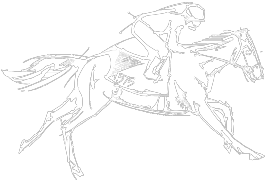 